План мероприятий, посвященных 70-летию ПобедыПлан мероприятий, посвященных 70-летию Победыв Великой Отечественной войне 1941 -1945 годов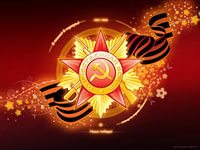 Детям о войне            Патриотическое воспитание подрастающего поколения - одна из самых актуальных задач нашего времени. В  государственной программе   «Патриотическое воспитание граждан Российской Федерации на 2011-2015 гг. говорится: «Основной целью Программы является дальнейшее развитие и совершенствование системы патриотического воспитания граждан.         Для достижения этой цели необходимо решать следующие задачи:повышение роли государственных и общественных структур в формировании у граждан Российской Федерации высокого патриотического сознания;совершенствование нормативно-правового, методического и информационного обеспечения функционирования системы патриотического воспитания граждан;формирование позитивного отношения общества к военной службе и положительной мотивации у молодых людей относительно прохождения военной службы по контракту и по призыву;внедрение в деятельность организаторов и специалистов патриотического воспитания современных форм, методов и средств воспитательной работы».          Воспитание патриотических чувств необходимо начинать с дошкольного возраста, потому,  что именно на данном этапе формируется личность ребенка. Перед специалистами дошкольного образования стоит задача найти наиболее верный метод приобщения ребенка к социально-значимым ценностям. Социокультурная ситуация современного общества обусловливает необходимость применять инновационные формы работы с дошкольниками.      Проводя воспитательно -образовательную работу, педагоги  понимают, что любовь к Родине – высшее проявление  любви ребенка к своим родителям, близким и родному городу, поэтому формировать гражданственность нужно начиная с малых, понятных детям вещей.           Патриотизм необходимо прививать через любовь к истории своей семьи, своей страны. 70-летие Великой Отечественной войны    - дата, которая способна воспитать юного патриота – гражданина.       С января по май 2015 года стартовал  творческо-информационный проект «Детям о войне» в подготовительной к школе группе .  Дети 6-7 лет  знакомятся с наиболее значимыми  датами ВОВ. При этом у детей закладываются нравственные начала патриотического воспитания.     Начался проект с подготовительного периода. Были определены следующие задачи : - воспитывать у детей дошкольного возраста патриотические чувства, эмоционально-положительное отношение к воинам-защитникам, желание быть такими же смелыми, отважными и благородными;- познакомить детей с историей Великой Отечественной войны, с рассказами о подвигах русских солдат;- подвести к восприятию художественных произведений о войне- уточнить знания детей о празднике Дне Победы;- учить соблюдать ритуалы у памятников и обелисков.- провести  праздник, посвященный Дню Победы, с приглашением ветеранов.     В рамках проекта в детском саду уже проведены следующие мероприятия:- познавательные беседы «О Великой Отечественной войне», «Защитники Москвы», «День Победы», «Что такое героизм»-Рассматривание фотографий: «Дети-герои ВОВ», «Могила неизвестного солдата», «Города-герои».-Слушание песен военных лет.№МероприятиеМероприятиеСроки проведенияОтветственныеОтветственныеРабота с   детьмиРабота с   детьмиРабота с   детьмиРабота с   детьмиРабота с   детьмиРабота с   детьми1.Обновление   уголков боевой СлавыОбновление   уголков боевой СлавыфевральСтарший   воспитательвоспитатели   старшей и подготовительной группыСтарший   воспитательвоспитатели   старшей и подготовительной группы2.Спортивный   конкурс: «Мы защитники Отечества!»Спортивный   конкурс: «Мы защитники Отечества!» февральВоспитатели   старших групп,музыкальный   руководительВоспитатели   старших групп,музыкальный   руководитель3.Чтение   художественной литературы:С.Алексеев   «Первая колонна», «Первый ночной таран»Е.Благинина   «Шинель»Л.   Кассиль «Памятник советскому солдату»М.   Пляцковский «Май сорок пятого года»А.Митяев   «Мешок овсянки»А.Твардовский   «Рассказ танкиста»Чтение   художественной литературы:С.Алексеев   «Первая колонна», «Первый ночной таран»Е.Благинина   «Шинель»Л.   Кассиль «Памятник советскому солдату»М.   Пляцковский «Май сорок пятого года»А.Митяев   «Мешок овсянки»А.Твардовский   «Рассказ танкиста»февральВоспитатели   старшей и подготовительной группыВоспитатели   старшей и подготовительной группы4.Беседы:«Что   такое героизм»,«Дети в годы   войны»,«Мы   помним героев»Беседы:«Что   такое героизм»,«Дети в годы   войны»,«Мы   помним героев»мартВоспитатели   старшей и подготовительной группыВоспитатели   старшей и подготовительной группы5.Художественное   творчество: рисование   «Вечный огонь»Художественный   труд: «Наша армия сильна, охраняет мир она»Художественное   творчество: рисование   «Вечный огонь»Художественный   труд: «Наша армия сильна, охраняет мир она»мартВоспитатели   старшей и подготовительной группыВоспитатели   старшей и подготовительной группы6.Экскурсия   в музей «Отчина» в «комнату боевой славы»Экскурсия   в музей «Отчина» в «комнату боевой славы»апрельСтарший   воспитательвоспитатели   старшей и подготовительной группыСтарший   воспитательвоспитатели   старшей и подготовительной группы7.Встреча   с ветеранами войны и тружениками тылаВстреча   с ветеранами войны и тружениками тыламайСтарший   воспитательвоспитатели   старшей и подготовительной группыСтарший   воспитательвоспитатели   старшей и подготовительной группы8.Организация   сюжетно – ролевой игры «Военные на учении»Организация   сюжетно – ролевой игры «Военные на учении»Ежегодно,   сентябрь – майВоспитатели   старшей и подготовительной группыВоспитатели   старшей и подготовительной группы9.Проведение   праздничной программы «Победная весна»Проведение   праздничной программы «Победная весна»майВоспитатели   старших групп,музыкальный   руководительВоспитатели   старших групп,музыкальный   руководитель10.Просмотр   видеофильма «Подвиги отцов – крылья сыновей»Просмотр   видеофильма «Подвиги отцов – крылья сыновей»апрель - майВоспитатели   подготовительной группыВоспитатели   подготовительной группы11.Публикация   на сайте детского сада материалов по итогам проведения мероприятий,   посвященных празднованию Великой ПобедыПубликация   на сайте детского сада материалов по итогам проведения мероприятий,   посвященных празднованию Великой ПобедыВ течение всего периодаСтарший   воспитатель, воспитатели старших группСтарший   воспитатель, воспитатели старших групп12.«Нам   есть, чем гордится» - разработка сценария мероприятия, посвященного дню   Победы«Нам   есть, чем гордится» - разработка сценария мероприятия, посвященного дню   ПобедымайВоспитатели   старших групп,музыкальный   руководительВоспитатели   старших групп,музыкальный   руководитель13.Выпуск   стенгазеты: «Никто не забыт»Выпуск   стенгазеты: «Никто не забыт»майСтарший   воспитатель, воспитатели старших группСтарший   воспитатель, воспитатели старших групп         Работа   с семьей         Работа   с семьей         Работа   с семьей         Работа   с семьей         Работа   с семьей         Работа   с семьей14.Праздник   «Моя Россия –моя страна»октябрьоктябрьоктябрьВоспитатели   старших групп,музыкальный   руководитель15.Праздник   «День Матери»ноябрьноябрьноябрьВоспитатели   старших групп,музыкальный   руководитель16.Спортивные   соревнования: «Богатырские состязания»февральфевральфевральВоспитатели   старших групп,музыкальный   руководитель17.Выставки   совместных работ В   течение годаВ   течение годаВ   течение годаВоспитатели   старших групп,18.Выпуски   стенгазетВ   течение годаВ   течение годаВ   течение годаВоспитатели   старших групп,19.Конкурс:   «А ну-ка бабушки»мартмартмартВоспитатели   старших групп20.Консультации   В   течение годаВ   течение годаВ   течение годаВоспитатели   старших группРабота с   педагогамиРабота с   педагогамиРабота с   педагогамиРабота с   педагогамиРабота с   педагогамиРабота с   педагогами21.Разработка   конспектов занятий, мероприятийВ   течение годаВ   течение годаВ   течение годаВоспитатели   старших групп22.Разработка   педагогических проектов маймаймайВоспитатели   старших групп23.КонсультацииВ   течение годаВ   течение годаВ   течение годаСтарший   воспитатель, воспитатели старших групп24.Подбор   методической литературыВ   течение годаВ   течение годаВ   течение годаСтарший   воспитатель